Versiyon:1.0.0.2-61559050-302.14.05                   DİKKAT: Formdaki bilgiler bilgisayar ortamında doldurulacaktır.                           El yazısı ile doldurulan formlar geçersiz sayılacaktır.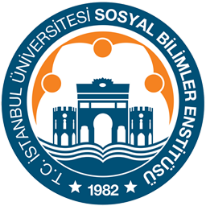 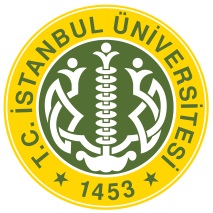 T.C. İSTANBUL ÜNİVERSİTESİSOSYAL BİLİMLER ENSTİTÜSÜYÜKSEK LİSANS TEZ SAVUNMA SINAV JÜRİSİ OLUŞTURMA FORMU ...../……/20….İSTANBUL ÜNİVERSİTESİSOSYAL BİLİMLER ENSTİTÜSÜ MÜDÜRLÜĞÜ’NE                 Yukarıda Enstitü kayıt bilgileri sunulan öğrencinin Yüksek lisans tez savunma jürisinin aşağıda isimleri belirtilen öğretim üyelerinden oluşması uygun görülmüştür. 
                 Bilgileriniz ve gereği arz ederim.TEZ JÜRİSİNE ÖNERİLEN ÜYELERYEDEK ÜYELERMADDE 36 (3) Yüksek lisans tez jürisi, tez danışmanı ve ilgili enstitü anabilim/anasanat dalı başkanlığının önerisi ve enstitü yönetim kurulu onayı ile atanır. Önerinin uygun bulunmaması halinde, tez jürisini ilgili enstitü yönetim kurulu belirler. Jüri, biri öğrencinin tez danışmanı, en az biri de Üniversite dışından olmak üzere, üç veya beş öğretim üyesinden oluşur. Jürinin üç kişiden oluşması durumunda ikinci tez danışmanı jüri üyesi olamaz. Ayrıca en az biri Üniversite dışından olmak üzere, iki de yedek öğretim üyesi de belirlenir.